ПОЛОЖЕНИЕО СТУДЕНЧЕСКОМ ОТДЕЛЕ КАДРОВАДМИНИСТРАТИВНО-КАДРОВОГО  УПРАВЛЕНИЯПСОК АКУ-2023Версия 01Экз. №__Санкт-Петербург20231 Общие положения1.1. Студенческий отдел кадров (далее Отдел) является структурным подразделением Административно-кадрового управления СПбГУТ.1.2. Отдел возглавляет начальник, который назначается и освобождается отдолжности приказом ректора Университета.1.3. Структура студенческого отдела  кадров утверждается согласно штатному расписанию Университета.1.4. Квалификационные требования, функциональные обязанности, права,ответственность начальника и других работников отдела регламентируетсядолжностными инструкциями, утвержденными приказом ректора Университета.1.5. В своей деятельности отдел руководствуется - Конституцией и законами РФ- Указами и распоряжениями Президента РФ- Постановлениями и распоряжениями Правительства РФ- Федеральным законом от 29.12.2012 № 273-ФЗ «Об образовании в Российской Федерации- Инструктивными письмами Министерства образования РФ- Уставом Университета- Приказами и распоряжениями ректора- Решениями Ученого совета - Настоящим Положением1.6. Работа отдела организуется в соответствии с настоящим Положением2. Цели и основные задачи2.1.   Статистический учет  контингента студентов,  осуществление контроля за движением контингента.2.2.  Централизация работы по ведению кадровых документов студентов Университета.2.3. Координация деятельности структурных подразделений Университета по вопросам оформления личных дел студентов.2.4.  Надлежащее хранение личных дел студентов, подготовка и передача их в архив                        Университета.2.5.  Подготовка отчетов.2.6.  Подготовка и выдача дипломов студентам, окончившим Университет.3. Организационная структура3.1 Студенческий отдел кадров является структурным подразделением    административно-кадрового управления Университета.3.2. В штате студенческого отдела кадров состоят:- начальник студенческого отдела кадров;- главный документовед – 2 человека;- ведущий документовед – 4 человека.4. Функции4.1. Ведение персонального и статистического учета контингента студентов. 4.2. Осуществление контроля за движением студенческого состава.4.3. Ведение кадрового делопроизводства по студенческому составу:- обработка приказов об отчислении, о восстановлении, о зачислении в порядке перевода из другого образовательного учреждения, о предоставлении академического отпуска, о допуске к занятиям по окончании академического отпуска, о внесении изменений в учетные данные студентов и др.;- прием по актам из приемной комиссии личных дел обучающихся, поступивших на первый курс;- ведение и хранение личных дел студентов (дополнение дел выписками из приказов и другими документами, предоставляемыми студентами или сотрудниками деканатов) в течение всего периода обучения;- подготовка и оформление личных дел выпускников и отчисленных для архивного хранения.4.4. Хранение в течение всего периода обучения документов о предыдущем образовании, сданных при поступлении, подготовка и выдача их копий по требованию студентов.4.5. Выдача оригиналов документов о предыдущем образовании студентам, завершившим обучение, отчисленным до окончания обучения, а также, продолжающим обучение на основании личного заявления. 4.6. Подготовка справок об обучении, архивных справок, а также необходимых информационно-справочных материалов в соответствии с заявками, выдача справок о периоде обучения.4.7.  Подготовка и выдача дипломов (или дубликатов дипломов) выпускникам Университета, составление отчетов об использовании бланков строгой отчетности4.8.  Ведение журналов регистрации и выдачи справок об обучении, справок о периоде обучения, книги регистрации и выдачи дипломов, книги регистрации дубликатов дипломов.4.9.  Заполнение базы данных дипломов, выданных выпускникам, для последующей отправки в федеральную информационную систему «Федеральный реестр сведений о документах об образовании и (или) о квалификации, документах об обучении».4.10. Подготовка ответов на запросы государственных, муниципальных органов управления, общественных и иных организаций, предприятий, учреждений впределах компетенции работы отдела.4.11. Прием студентов для оказания консультаций по возникающим вопросам.4.12. Обеспечение защиты персональных данных обучающихся.5. Полномочия5.1. Запрашивать от подразделений Университета сведения, необходимые для осуществления работы, входящей в компетенцию Отдела (списки, отчеты, служебные записки, объяснения, заявления и т.д.). 5.2. Взаимодействовать с другими подразделениями Университета по вопросам студенческого контингента.5.3. Вносить предложения по совершенствованию форм и методов работы Отдела.5.4. Подписывать и визировать документы в пределах своей компетенции.6. Взаимодействие и связи6.1. Студенческий отдел кадров взаимодействует со всеми структурными подразделениями Университета с целью получения необходимой информации для достижения поставленных целей и задач.7.  Ответственность7.1. Сотрудники студенческого отдела кадров несут ответственность за:- ненадлежащее и несвоевременное выполнение функций, предусмотренных настоящим  Положением;- защиту персональных данных студентов от неправомерного доступа и за сохранение конфидециальности сведений, связанных с выполнением задач, возложенных на Отдел;- соблюдение трудовой дисциплины;- сохранность имущества, находящегося в помещениях Отдела.7.2. Ответственность сотрудников отдела устанавливается их должностнымиинструкциями, действующим административным, гражданским законодательством РФ.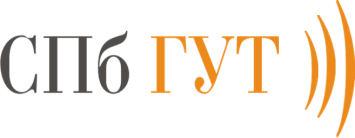 Министерство цифрового развития, связи и массовых коммуникаций Российской ФедерацииФедеральное государственное образовательное бюджетное учреждение высшего профессионального образования «Санкт-Петербургский государственный университет телекоммуникаций им. проф. М.А. Бонч-Бруевича»ПОЛОЖЕНИЕ О СТУДЕНЧЕСКОМ ОТДЕЛЕ КАДРОВАДМИНИСТРАТИВНО-КАДРОВОГО УПРАВЛЕНИЯПСОК АКУ.- 2023УТВЕРЖДАЮРектор СПбГУТ_______________Р.В. Киричек___ __________________ 2023 г.Начальник студенческого отдела кадров____________      дата______________    __И.В. Сорокина______         подпись              инициалы, фамилияСОГЛАСОВАНО:Начальник АКУ_____________     датаНачальник юридического отдела____________     дата_____________   _____В.В. Новикова_____        подпись                 инициалы, фамилия_____________   ___Д.В. Дмитриев________        подпись                 инициалы, фамилия